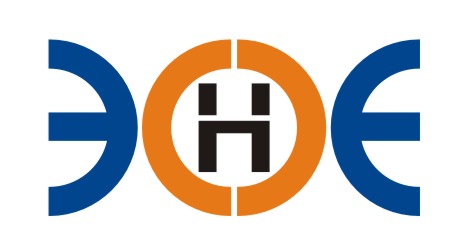 САМОРЕГУЛИРУЕМАЯ ОРГАНИЗАЦИЯСОЮЗ ПРОЕКТИРОВЩИКОВ«ЭКСПЕРТНЫЕ ОРГАНИЗАЦИИ ЭЛЕКТРОЭНЕРГЕТИКИ»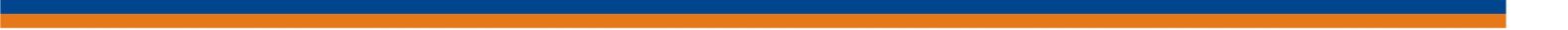 ПРОТОКОЛ № 03-01/2018-ЭС заседания Экспертного Совета Союза проектировщиков «Экспертные организации электроэнергетики»(далее – Союз)Санкт-Петербург «10» апреля  2018 г.	Начало заседания: 12:00 часов Экспертный совет Союза состоит из:Заир-Бек Андрей Измаилович – Президент СоюзаРысс-Березарк Сергей Алексеевич;Лаппо Василий Иванович;Любо Игорь Александрович;Дмитренко Артем Викторович;Корнев Владимир Геннадьевич;Геращенко Алексей Владимирович;Жданович Иван Иванович;На заседании Экспертного совета Союза присутствовали 7 (семь) представителей с правом голоса:1.  Заир-Бек Андрей Измаилович – Президент Союза;2.  Рысс-Березарк Сергей Алексеевич;3.  Лаппо Василий Иванович;4.  Любо Игорь Александрович;5.  Корнев Владимир Геннадьевич;6.  Геращенко Алексей Владимирович;7.  Жданович Иван Иванович;Кворум для проведения Экспертного совета Союза имеетсяПовестка дня: 1. Утверждение даты проведения Общего собрания членов  Союза;2. Утверждение повестки дня Общего собрания членов  Союза.Вопросы заседания:1. Избрание секретаря заседания Экспертного совета Союза:СлушалиПредседателя заседания Экспертного совета Союза-президента Заир Бека-Андрея Измаиловича, который предложил избрать секретарем заседания - исполнительного директора Юденкова Дмитрия Юрьевича.РешилиИзбрать секретарем заседания Экспертного совета Союза исполнительного директора Юденкова Дмитрия Юрьевича.ГолосовалиЗА – 7 чел., ПРОТИВ – 0 чел., ВОЗДЕРЖАЛИСЬ 0 - чел.Решение принято единогласно.2.Утверждение даты проведения Общего собрания членов Союза.Слушали Исполнительного директора Юденкова Дмитрия Юрьевича, который предложил назначить дату проведения Общего собрания членов Союза на 18 мая 2018 года в 14:00.Решили: Назначить дату проведения Ежегодного Общего собрания членов Союза на 18 мая 2018 года в 14.00.ГолосовалиЗА – 7 чел., ПРОТИВ – 0 чел., ВОЗДЕРЖАЛИСЬ 0 - чел.Решение принято единогласно.3. Утверждение повестки дня Общего собрания членов Союза:Слушали Исполнительного директора Юденкова Дмитрия Юрьевича.Предложил:Утвердить повестки дня Общего собрания членов  Союза:1. Утверждение отчета о работе Союза (Экспертного совета и Исполнительного директора) за 2017 год;2. Утверждение отчета об исполнении сметы доходов и расходов за 2017 год;3. Утверждение результатов аудиторской проверки Союза за 2017 год;4. Утверждение плана работы Союза на 2018 год;5. Утверждение сметы доходов и расходов Союза на 2018 год;6. Утверждение кандидатуры Юденковой Инессы Юрьевны на должность исполнительного директора Союза.Решили: Утвердить повестки дня Ежегодного Общего собрания членов  Союза:1. Утверждение отчета о работе Союза (Экспертного совета и Исполнительного директора) за 2017 год;2. Утверждение отчета об исполнении сметы доходов и расходов за 2017 год;3. Утверждение результатов аудиторской проверки Союза за 2017 год;4. Утверждение плана работы Союза на 2018 год;5. Утверждение сметы доходов и расходов Союза на 2018 год;6. Утверждение кандидатуры Юденковой Инессы Юрьевны на должность исполнительного директора Союза.ГолосовалиЗА – 6 чел., ПРОТИВ – 0 чел., ВОЗДЕРЖАЛИСЬ 1 - чел.Решение принято большинством голосов.Президент Союза    	          _______________________		 А.И. Заир-Бек Секретарь	________________________	   Д.Ю.  Юденков